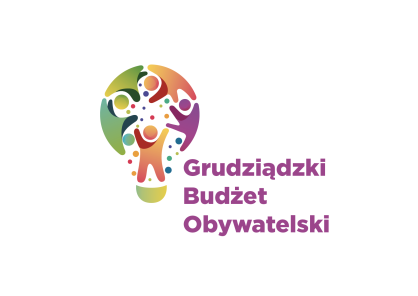 LISTA ZADAŃ DLA OKRĘGU NR 8      *Strzemięcin*MOŻESZ WYBRAĆ MAKSYMALNIE 2 ZADANIASymbol zadaniaNazwa zadaniaWnioskodawcaWartość zadania31/2024Poprawa bezpieczeństwa i funkcjonalności drogi stanowiącej dojazd do garaży przy ul. Zachodniej w lokalizacji Śniadeckich 15-17Mariusz Deptuła170 000,00 zł37/2024Integracyjna przestrzeń zabaw dla dzieci przy ul. Śniadeckich 35Beata Kurek157 500,00 zł38/2024Zakup książek z dużą czcionką oraz nowości wydawniczych do Filii nr 3 Biblioteki Miejskiej im. Wiktora Kulerskiego w GrudziądzuJadwiga Biedzińska3 000,00 zł41/2024Doposażenie placów zabaw przy ul. Śniadeckich 12 oraz Śniadeckich 62 w nowe urządzenia zabawoweJustyna Koszyńska67 000,00 zł61/2024Modernizacja placu zabaw przy ul. Jackowskiego 42 w GrudziądzuOliwia Hernik170 000,00 zł99/2024Strzemyk ArenaAnna Kempa169 000,00 zł